Наглядная информация о правилах поведения при угрозе или совершении акта терроризма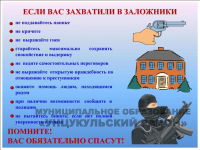 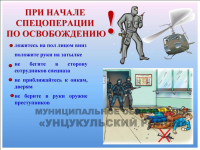 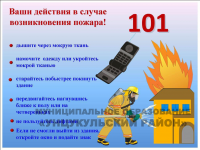 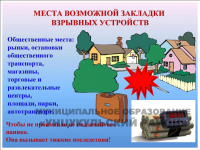 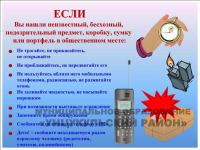 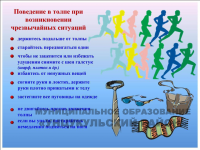 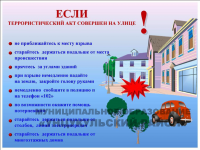 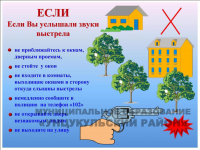 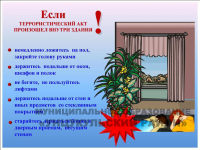 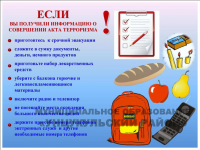 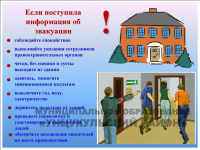 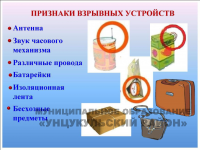 